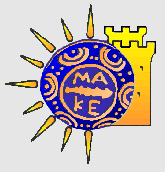 ΠΑΝΕΠΙΣΤΗΜΙΟ ΜΑΚΕΔΟΝΙΑΣΣΧΟΛΗ ΟΙΚΟΝΟΜΙΚΩΝ ΚΑΙ ΠΕΡΙΦΕΡΕΙΑΚΩΝ ΣΠΟΥΔΩΝΤΜΗΜΑ ΒΑΛΚΑΝΙΚΩΝ, ΣΛΑΒΙΚΩΝ ΚΑΙ ΑΝΑΤΟΛΙΚΩΝ ΣΠΟΥΔΩΝΠΑΝΕΠΙΣΤΗΜΙΟ ΜΑΚΕΔΟΝΙΑΣΣΧΟΛΗ ΟΙΚΟΝΟΜΙΚΩΝ ΚΑΙ ΠΕΡΙΦΕΡΕΙΑΚΩΝ ΣΠΟΥΔΩΝΤΜΗΜΑ ΒΑΛΚΑΝΙΚΩΝ, ΣΛΑΒΙΚΩΝ ΚΑΙ ΑΝΑΤΟΛΙΚΩΝ ΣΠΟΥΔΩΝΠΑΝΕΠΙΣΤΗΜΙΟ ΜΑΚΕΔΟΝΙΑΣΣΧΟΛΗ ΟΙΚΟΝΟΜΙΚΩΝ ΚΑΙ ΠΕΡΙΦΕΡΕΙΑΚΩΝ ΣΠΟΥΔΩΝΤΜΗΜΑ ΒΑΛΚΑΝΙΚΩΝ, ΣΛΑΒΙΚΩΝ ΚΑΙ ΑΝΑΤΟΛΙΚΩΝ ΣΠΟΥΔΩΝΑΙΤΗΣΗΕπώνυμο : …………………………....Όνομα : ………………………………….....Ον. Πατέρα : ……………………….....Τηλέφωνο : …………………………..e-mail : ……………………………….............., ... .................. 2023(πόλη, ημέρα μήνας έτος)Προς Τη Γραμματεία του Τμήματος ΒΣΑΣτου Πανεπιστημίου ΜακεδονίαςΠαρακαλώ όπως δεχτείτε την αίτησή μου για την θέση ΕΕΠ στο Τμήμα σας με γνωστικό αντικείμενο  «Διδασκαλία της Τουρκικής ως ξένηςΓλώσσας»................................................................................................................................................................Συνημμένα:………………………………………………………………………………………………………………………Ο/Η Αιτών/ούσα(Υπογραφή)